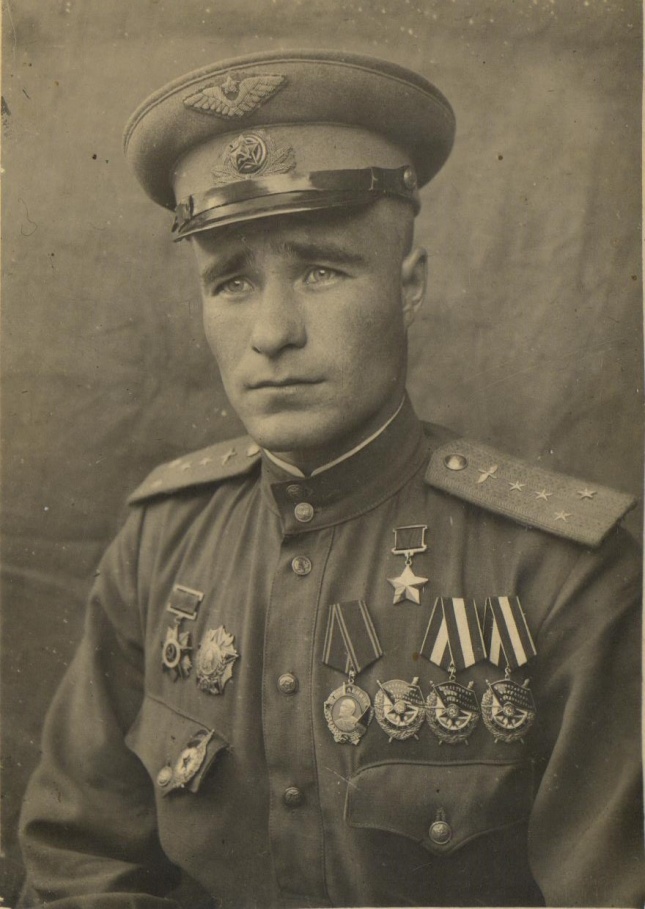 Герой Советского Союза –Иванов Леонид Петрович.Работал до войны  в школе военруком.